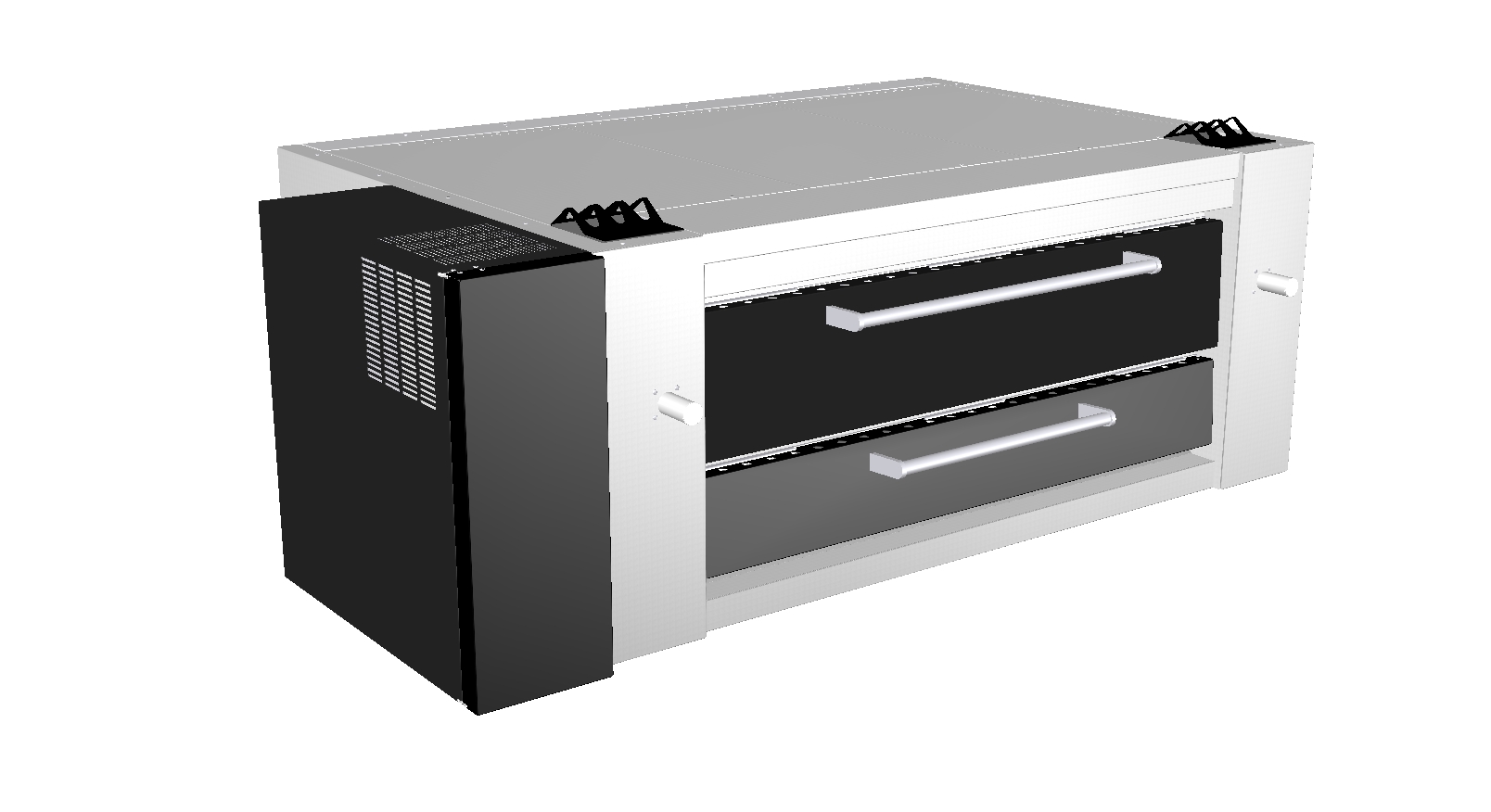 Содержание:Общие указания.Печь подсоединяется к сети природного газа низкого давления, с сечением трубы 3/4 дюйма, и предназначена для эксплуатации в отапливаемом помещении с диапазоном температур окружающего воздуха от +5 до +35° C. При замене жиклеров возможна работа на пропане.Размеры печи, с открытыми и закрытыми элементами, приложение 1.Печь устанавливается на устойчивом, несгораемом основании (размеры основания печи см. приложение 2). Опция – поставка стенда с ловителями для установки печи. Информацию, по стенду, необходимо получить у менеджера.Печь подключается к газопроводу специалистами, имеющими допуск для проведения таких работ.Для отвода от печи тепла и продуктов горения, необходимо установить над ней вытяжку, типа «зонт». Размер вытяжки 2300х1500 мм. (2200 с лицевой стороны). При виде сверху, вытяжка перекрывает печь по периметру на 150мм. Величина просвета между вытяжкой и печью 500…800мм. Сечение отвода вытяжки и её производительность определяет специалисты, выполняющие работы по проектированию вентиляции.Минимально допустимый просвет от печи до ограждающих конструкций 100мм. Основание печи должно обеспечивать равномерный проход воздуха к задней стенке. Размер этого потока не менее 1000х300мм (1000мм   вдоль пола).При комплектации печи панелями из вулканического камня резкое охлаждение нагретого вулканического камня может привести к его растрескиванию. Очистку дна камеры производить только ветошью с растительным маслом. Запрещается применять металлические предметы или любые другие, которые могут повредить поверхность камня. Недопустимо проведение электросварочных работ на конструкциях связанных с печью.При нарушении потребителем правил, изложенных в настоящем руководстве, печь гарантийному ремонту не подлежит.Назначение Печь предназначена для приготовления различных продуктов питания.Технические характеристики *  Зависит от характеристик газа.Комплектность* комплектация рабочей зоны вулканическим камнем или металлическими панелями по желанию заказчикаУстройство и принцип работ (приложение 3)Печь представляет собой цельносварной каркас, с установленными панелями из нержавеющей стали. Панели имеют слой утеплителя толщиной 50…100 мм. Рабочая зона поз.1, имеет в нижней части панель из вулканического камня (металлические панели), а в верхней - панель из шамота. Две заслонки (шиберы) поз.2, позволяют распределять тепловые потоки между верхней и нижней частью печи. В газовом отсеке поз.12 размещены газовые регуляторы поз.4, термометр поз.5, кран задней горелки поз.16 и газовый кран поз.6. В нижней части печи располагаются два блока горелок поз.7 и задней горелки поз.15. Блок горелок состоит из основных и пилотной горелки. Правый газовый регулятор поз. 4 управляет правым блоком горелок, а левый – левым. Газовый кран поз 16 задней горелкой. Газовый регулятор обеспечивает работу пилотной и основной горелки. Верхний экран поз.8, и нижний экраны поз.9, позволяют эффективно использовать горячий воздух. На задней панели газового отсека располагается точка подсоединения к газовой магистрали (3/4 дюйма, штуцер). Горящие пилотные горелки обеспечивают воспламенение основных горелок. Тепло от горелок распределяется по вулканическому камню (металлическим панелям), шамоту и всему объему печи. Ручки управления газовыми регуляторами позволяют регулировать температуру в печи. Камера печи снабжена шибером с регулируемым сечением. Ручки управления заслонками (ручки шибера прил.3 поз.3) – позволяют регулировать влажность внутри камеры (что весьма важно на начальном и конечном этапе выпечки), а также перекрывать выход горячего воздуха в случае простоя печи. Продукты сгорания отводятся из печи через два отверстия в верхней её части поз.10. Чтобы увеличить температуру в верхней части камеры (требуется при приготовлении некоторых блюд) зажигают заднюю горелку. поз 15 приложение 3Требования по технике безопасности и пожарной безопасности.Источником опасности в печи является газ. Организации, эксплуатирующие печь, должны руководствоваться Правилами безопасности в газовом хозяйстве, утвержденные постановлением Госгортехнадзора России от 30.11.98 № 71 Давление газа, в питающей магистрали, не должно превышать 50 мБар. Температура наружных поверхностей печи на режиме 340 градусов, при температуре окружающей среды 25 градусов . Верхняя дверь до 120 градусов.Ручка верхней двери до 50 градусов.Нижняя дверь до 85 градусов.Ручка нижней двери до 30 градусов.Боковые панели (без учета корпуса газового отсека) до 60 градусов.Боковые панели с лицевой стороны до 65Задняя панель до 40 градусов.Нижняя панель до 100 градусов.Верхняя панель до 40 градусов.Срок службы печи 5 лет. По истечении срока службы изготовитель не несет ответственности за её безопасную работу.Персонал, монтирующий, эксплуатирующий и обслуживающий печь, перед началом работы должен изучить данный документ.Подготовка к работе и  настройка газового регулятора.После доставки изделия к потребителю должна проводиться приемка от транспортной организации, при которой производится внешний осмотр упаковки на отсутствие повреждений упаковочного ящика в процессе транспортирования и хранения транспортной организацией. В случае если обнаружено повреждение упаковки, то составляется коммерческий акт, а при доставке автотранспортом делается отметка на товарно-транспортной накладной или составляется акт.При отсутствии повреждений упаковки - распаковать изделие.После вскрытия упаковки проверяется комплектность и производится внешний осмотр на отсутствие механических повреждений. Изделие следует установить с соблюдением ГОСТ 12.2.124-90 «Оборудование продовольственное. Общие требования безопасности».При настройке печи, на заводе-изготовителе, производится базовая настройка газовых регуляторов. У потребителя характеристики газа могут быть другими, и как следствие может потребоваться регулировка. Регулировка газовых регуляторов производится сервисными службами или при обращении на завод-изготовитель.Порядок работы.Провести визуальный осмотр печи.Открыть газовый отсек поз.12 и газовый кран поз.6 (приложение 3).Поднять экран нижний поз.9 (приложение 3) и наполовину задвинуть его внутрь камеры. После розжига горелок вернуть экран в исходное положение.  Зажигание пилотных и основных горелок обеспечивают газовые регуляторы поз.4 (приложение 3).Состояние "выключено" соответствует положению деления со значком . рукоятки управления с меткой «треугольник» на корпусе крана (приложение 4 рис.1). 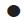 Нажать и перевести рукоятку управления против часовой стрелки в положение против значка  .(ручка должна зафиксироваться) (приложение 4 рис.2)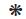 Нажать рукоятку управления до упора и не отпуская зажечь зажигалкой пилотную горелку (приложение 4 рис.3). Ориентировочное время розжига горелки, при первом включении, 60 секунд. Левая рукоятка управления соответствует левой горелке. Убедившись в наличии пламени на пилотной горелке удерживать рукоятку управления в течении 5-10 секунд.Отпустить рукоятку управления и проверить наличие пламени на пилотной горелке.	При отсутствии пламени повторить манипуляции по п.п. 8.3.3-8.3.4.Для включения (розжига) основной горелки повернуть рукоятку управления против часовой стрелки до любой из цифр от 1 до 7. Максимальная температура 340СС соответствует цифре 7 на рукоятке управления (приложение 4 рис.4).Показание термометра отличается от температуры камня. Температура камня выше на 50±10°СДля выключения основной горелки необходимо повернуть рукоятку управления по часовой стрелке в положение (горит только пилот)Для полного отключения подачи газа и на основную и на запальную горелки необходимо нажать и повернуть рукоятку управления по часовой стрелке в положение  (приложение 4 рис.1).Регулировку температуры производят поворотом рукоятки управления. Для увеличения температуры вращают против часовой стрелки, для понижения - по часовой стрелке. При достижении установленной температуры термостат автоматики соединенный с термочувствительным баллоном автоматически прекращает подачу газа к основной горелке. При понижении температуры термостат открывает подачу газа к основной горелке.При погасании пламени запальной и основной горелки (в результате задувания или прекращения подачи газа) термопара охлаждается, снижается ее э.д.с. и магнитный блок перестанет удерживать клапан, который перекроет подачу газа.При отключении автоматики по п.п. 8.3.11 после устранения причин вызвавших отключение розжиг осуществляется повторением операций по п.п. 8.3.2-8.3.4.8.4. При необходимости увеличения температуры в верхней части основной камеры, включить заднюю горелку.        ВНИМАНИЕ! Зажигание задней горелки должно производиться при горении левой основной горелки8.5 Зажигание пилотной и задней горелки обеспечивает газовый кран поз.16 (приложение 3)8.5.1. Вертикальное положение ручки крана поз.16 соответствует положению выключено.8.5.2. Нажать и повернуть ручку против часовой стрелки в положение розжиг (звёздочка вверху)8.5.3. Нажать рукоятку управления до упора и не отпуская зажечь зажигалкой пилотную горелку поз.148.5.4. Убедившись в наличии пламени на пилотной горелке удерживать рукоятку управления в течении 5-10 секунд8.5.5. Отпустить рукоятку управления и проверить наличие пламени на пилотной горелке8.5.6. При отсутствии пламени повторить манипуляции по п.п. 8.4.3-8.4.4.8.5.7. Для включения (розжига) задней горелки слегка нажать и повернуть рукоятку управления крана поз. 16 против часовой стрелки до положения max. при этом левая основная горелка должна гореть.8.5.8.  Величину пламени задней горелки устанавливают вращением ручки поз.14 между положениями max и min.8.5.9. Если задняя горелка не зажглась вернуть в исходное положение ручку крана поз. 16, выждать 30-40 секунд и повторить розжиг.8.6. Для полного отключения подачи газа на заднюю, основные и на запальную горелки необходимо нажать и повернуть рукоятку управления по часовой стрелке в положение выключено (приложение 4 рис.1)Возможные неисправности и способы их устраненияГазовый регулятор, применяемый в печи, не ремонтируется!!!Правила транспортировки и хранения.До установки печи у потребителя, оно хранится в заводской упаковке в отапливаемых и вентилируемых помещениях при температуре от +1°С до +40°С при относительной влажности воздуха не более 80%, при отсутствии в воздухе кислотных и других паров.Складирование печи в упаковке должно производиться не более чем в 1 ярус.Упакованные изделия должны храниться по 3 или 5 группе условий хранения по ГОСТ15150-69.Транспортирование изделия должно производиться в заводской упаковке в вертикальном положении высотой не более чем в 1 ярус, с предохранением от осадков и механических повреждений.Гарантии изготовителя.Изготовитель гарантирует соответствие качества изделия требованиям действующей технической документации при соблюдении условий и правил хранения, транспортирования и эксплуатации, установленных в эксплуатационной документации. На товар устанавливается гарантийный срок эксплуатации продолжительностью 12 (двенадцать) месяцев за исключением подового камня и горелок газовых, на которые устанавливается гарантийный срок 3 (три) календарных месяца, на петли устанавливается гарантийный срок 6 (шесть) месяцев. Гарантийный срок хранения изделия 6 (шесть) месяцев.Гарантийный срок эксплуатации исчисляется с момента передачи товара Покупателю.Гарантийный срок не продлевается на время, в течение которого товар не мог использоваться из-за обнаруженных в нем недостатков.Гарантия не распространяется на следующие комплектующие товара: стекло закаленное, плавкие вставки.Продавец производит гарантийный ремонт изделия в течение 20 (двадцати) рабочих дней с момента получения рекламации.Гарантия не охватывает стоимости работ и запасных частей в следующих случаях:– не предусмотренного настоящим руководством применения;– выхода из строя частей, подверженных нормальному износу;– механического повреждения изделия– подключения в электросеть с параметрами, не соответствующими указанными в паспорте, а также отсутствия заземления изделия;– повреждения изделия пожаром, наводнением или другим стихийным бедствием;– транспортировки изделия в неправильном положении с нарушением правил перевозки. Претензии по качеству изделия предъявляются продавцу товара в течение гарантийного срока.Для определения причин поломки покупатель создает комиссию и составляет акт, в котором должны быть указаны:– заводской номер изделия;– дата получения изделия с предприятия-изготовителя и номер документа, по которому он был получен;– дата ввода в эксплуатацию;– описание внешнего проявления поломки–какие узлы и детали сломались, износились, и т. д.К рекламации следует приложить:– заполненный гарантийный талон;–акт о поломке;- заполненный акт ввода в эксплуатацию.Если в течение гарантийного срока изделие вышло из строя по вине покупателя, то претензии не принимаются.Рекламация на детали и узлы, подвергшиеся ремонту не, предприятием-изготовителем и его официальными дилерами не рассматриваются и не удовлетворяются.Утилизация изделия.Материалы, применяемые для упаковки изделия, могут быть использованы повторно, или сданы  на пункты по сбору вторичного сырья.Изделие, подлежащее утилизации, необходимо привести в непригодность, и утилизировать в соответствии с действующим законодательством. ______________________            код продукцииПечь универсальнаяПАСПОРТУГП/1ОСНОВНЫЕ СВЕДЕНИЯ ОБ ИЗДЕЛИИ                                                    № _________________Дата выпуска «______»________________ 20____г.СВИДЕТЕЛЬСТВО О ПРИЕМКЕ    Изделие изготовлено и принято в соответствии с действующей технической документацией и признано годным для эксплуатацииМастер ОТК_____________________М.П.______________                  ___________________Приложение 1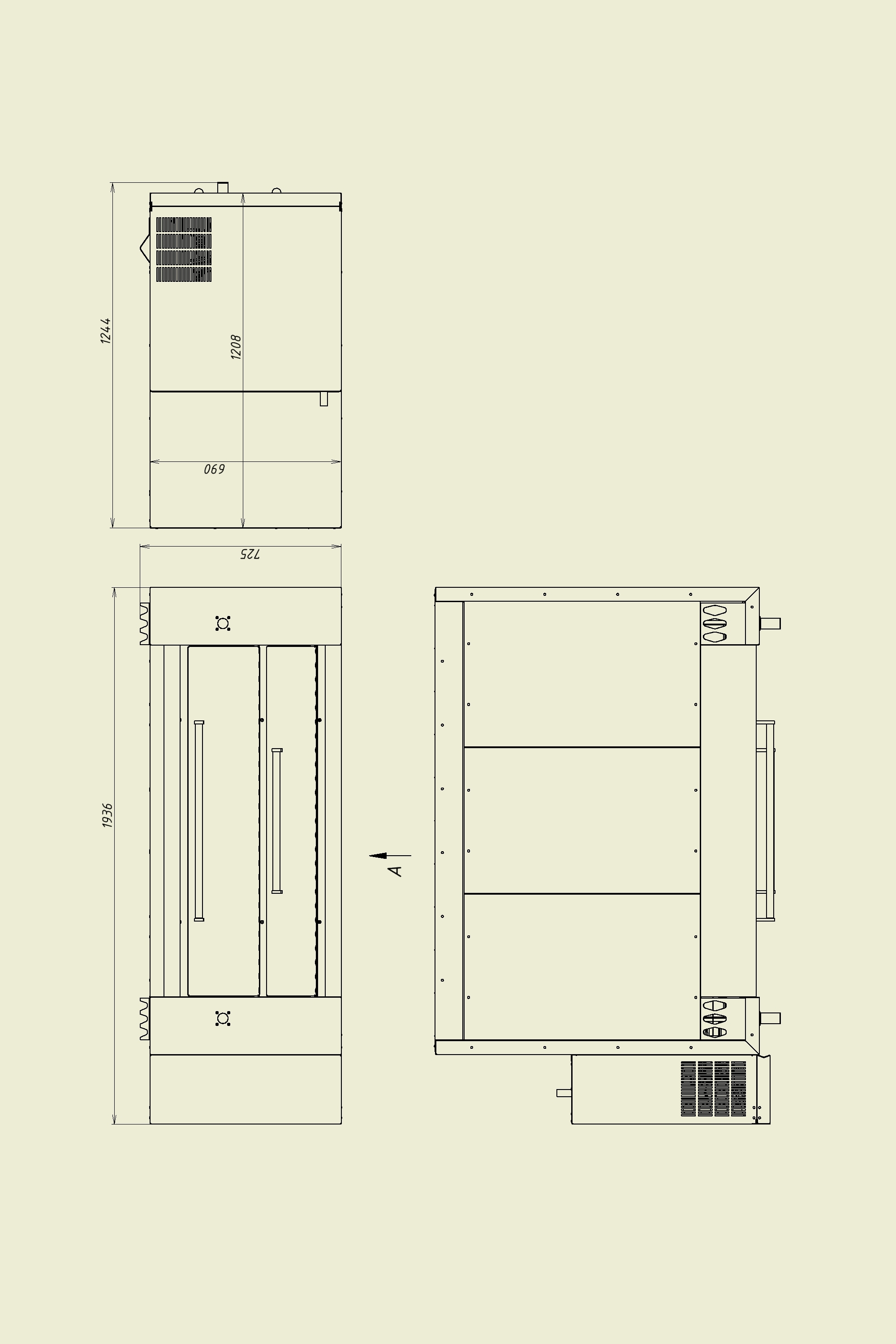 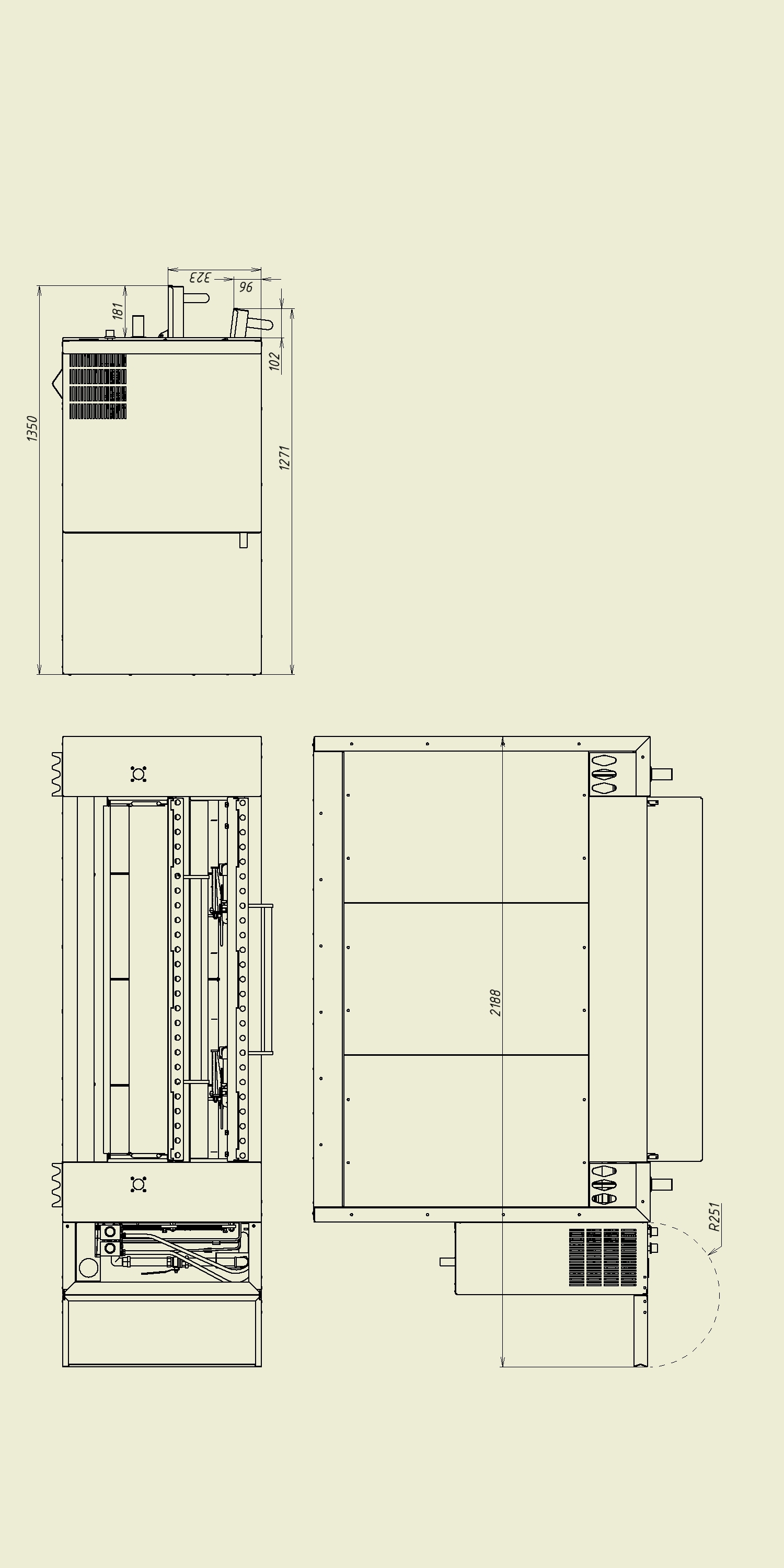 Приложение 2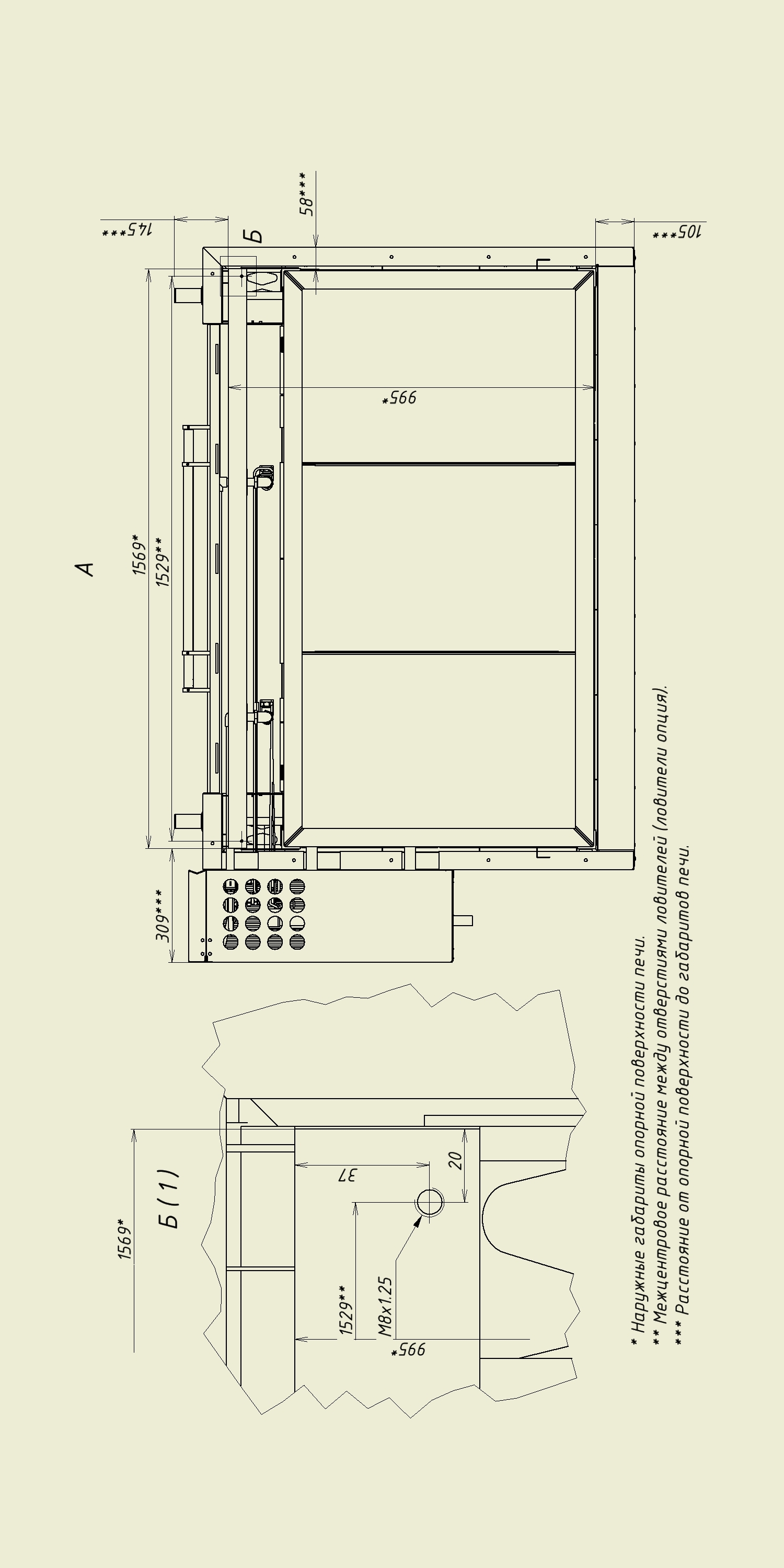     										Приложение 3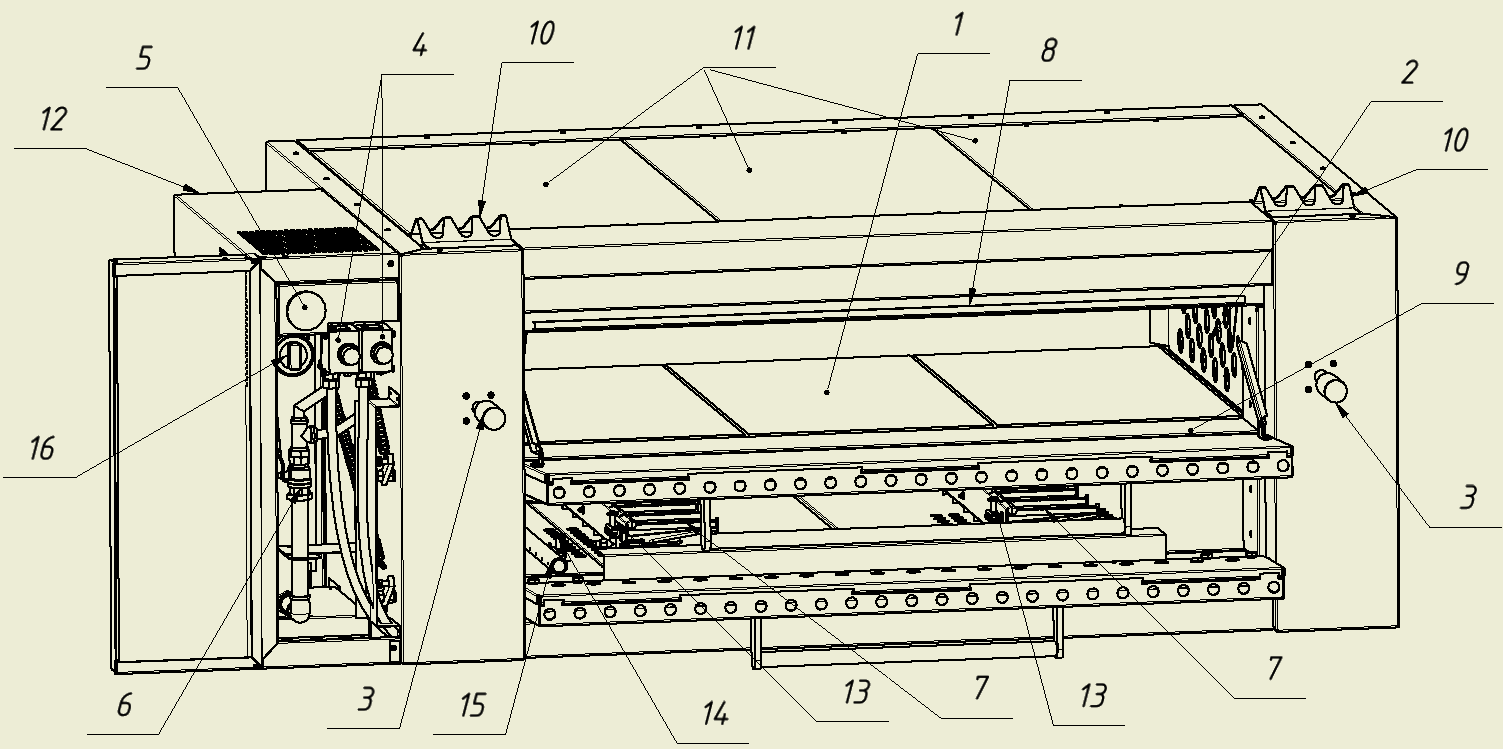 * комплектуется вулканическим камнем или металлическими панелями по желанию заказчикаПриложение  4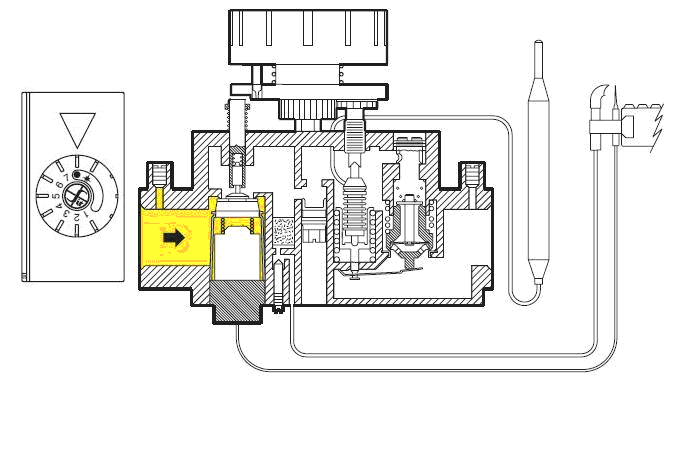 Рис.1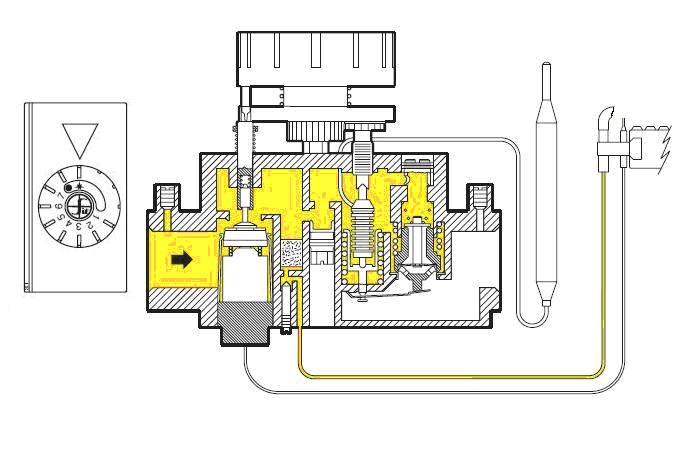 Рис.2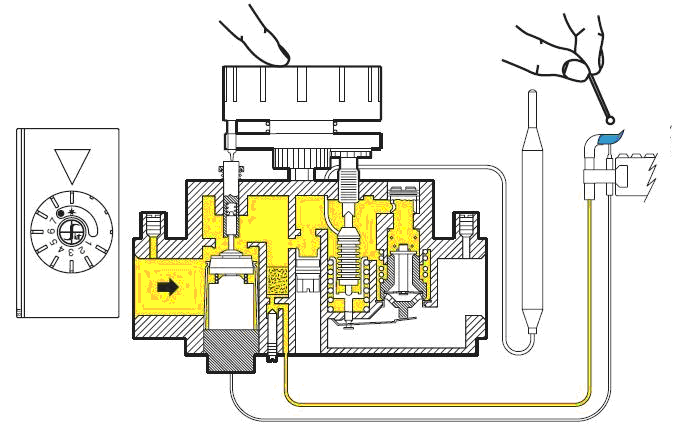 Рис. 3  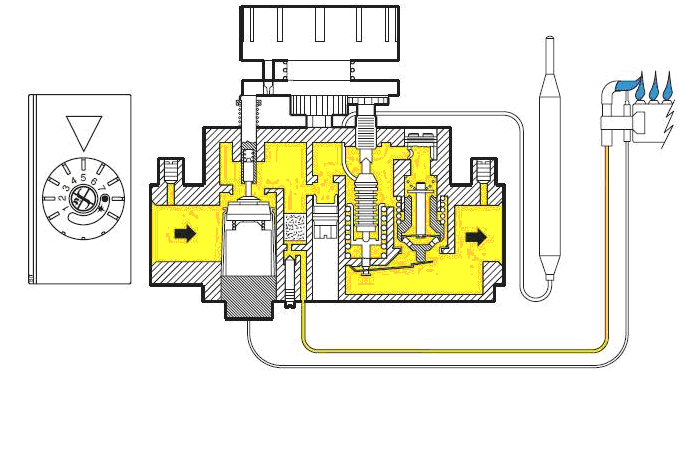 Рис.4Регистрационный талонОрганизация________________________________________________________Адрес______________________________________________________________Руководитель________________________________________________________Контактный тел./факс где было приобретено оборудование:________________Приложение 5АКТ ввода в эксплуатациюИзделие «Универсальная газовая печь УГП/1» Заводской номер __________________ Дата выпуска «___»__________ 20___ г.Место установки_____________________________________________________________ ____________________________________________________________________________(наименование предприятия, почтовый адрес, телефон)Дата ввода в эксплуатацию «___»__________ 20___ г. Кем проводился ввод в эксплуатацию изделия __________________________________________________________________________________________________________________________________________________________(наименование организации, телефон)Специалист, производивший ввод в эксплуатацию     Представитель владельца изделия________________________                                            ________________________                   (подпись)                                                                                              (подпись)________________________                                             ________________________                       (инициалы, фамилия)                                                                 (инициалы, фамилия)«___»____________ 20___ г.                                             «___»____________ 20___ г.1Общие указания22Назначение 33Технические характеристики34Комплектность35Устройство и принцип работы46Требования по технике безопасности и пожарной безопасности47Подготовка к работе и настройка газового регулятора58Порядок работы59Возможные неисправности и способы их устранения710Правила транспортировки и хранения1111Гарантии изготовителя1112Утилизация изделия1213Свидетельство о приемке1314Талон на гарантийное обслуживание 20Приложение 1. Внешний вид 14Приложение 2. Размеры опорной поверхности16Приложение 3. Элементы17Приложение 4. Работа газового регулятора18Приложение 5. Акт ввода в эксплуатацию22№п/пНаименование параметраЗначениеДопустимое давление газ, кПа2…5Максимальная мощность по газу,  кВт   Основные горелки                                                                      Задняя горелка              28               8Масса, кг, не более660Габаритные размеры печи (Д х Ш х В),  мм, не более1940х1250х730Габаритные размеры камеры (Д х Ш х В),  мм1270х940х200Габаритные размеры рабочей зоны (Д х Ш х В),  мм1240х720х200Диапазон регулирования температуры, Сº, 100… 340Разогрев печи до 340 градусов, ч, 1….1,5*На горелках установлены 16 жиклеров, Ø, мм                                              1 жиклер, Ø, мм1,32,5Вид газаG20НаименованиеКоличествоКоличествоНаименованиеСтандартОпцияПечь универсальная УГП11Паспорт и руководство по эксплуатации1Сертификат соответствия1Зажигалка 1Рым-болт М204Стенд УГП11Ловители УГП1.Л2Наименование неисправности            Вероятная причинаСпособ устранения1. Не загорается факел пилотной горелки:1.1.Засорился жиклёр пилотной горелки:Вынуть жиклёр. Очистить от грязи, сажи. Продуть. Установить на место.1. Не загорается факел пилотной горелки:1.2.Засорилась трубка пилотной горелки:Продуть трубку.1. Не загорается факел пилотной горелки:1.3.Утечка газа на соединениях трубки между пилотной горелкой и газовым регулятором:Намылить соединения. При наличии утечки газа – подтянуть гайки на соединениях.1. Не загорается факел пилотной горелки:1.4.Утечка газа из трубки запальной горелки:Намылить трубку. При наличии утечки – трубку заменить.1. Не загорается факел пилотной горелки:1.5.Неисправность газового регулятора:Заменить газовый клапан (при гарантийном ремонте) за счёт завода-производителя при отсутствии механических повреждений, не нарушенных пломбах, без следов коррозии и вскрытия сборочных узлов, наличии ярлыков и бирок и наличии дефектовочного Акта газового хозяйства или сервисного центра.2. При отпускании ручки (кнопки) управления    терморегулятора гаснет факел запальной горелки2.1.Факел запальной горелки не обогревает термопару:- низкое входное давление. Обратиться в газовое хозяйство;-забилась пилотная горелка (жиклёр, трубка горелки). Прочистить (продуть), установить и проверить герметичность обмыливанием;- термопара находится не в зоне обогрева факелом пилотной горелки. Отрегулировать положение термопары - наконечник должен омываться пламенем на 3-4мм от края наконечника (6мм и более приводит к быстрому прогоранию термопары);- быстрый отпуск кнопки управления (термопара не прогрелась). Кнопку управления держать не менее 15 сек;- пламя пилотной горелки слишком мало даже после процедуры чистки жиклёра, и трубки. Отрегулировать винт для подачи газа на пилотную горелку.2. При отпускании ручки (кнопки) управления    терморегулятора гаснет факел запальной горелки2.2.Отсутствие контакта между термопарой и газовым регулятором:Отсоединить термопару от газового регулятора (в газовом отсеке). Зачистить контакт термопары. Установить на место. Внимание! Чрезмерное усилие при зажиме термопары ВОСПРЕЩАЕТСЯ! Это может испортить изолирующую прокладку термопары. Накидная гайка закручивается рукой до упора, а затем подтягивается ключом на ¼ оборота.2. При отпускании ручки (кнопки) управления    терморегулятора гаснет факел запальной горелки2.3.Раздавлена изолирующая прокладка термопары:Нарушение правил установки (монтажа). Заменить термопару - за наличный расчёт.  Это не гарантийный случай.2. При отпускании ручки (кнопки) управления    терморегулятора гаснет факел запальной горелки2.4. Термопара вырабатывает недостаточную термо-ЭДС:Отсоединить термопару от газового регулятора (наконечник термопары остаётся у пилотной горелки). Зажечь пилотную горелку удерживая кнопку на газовом регуляторе, через 1м, измерить тестером ЭДС – она должна быть не менее 0,3-0,4 mV. При отсутствии ЭДС термопару заменить.2. При отпускании ручки (кнопки) управления    терморегулятора гаснет факел запальной горелки2.5.Термопара прогорела:                       Не правильно отрегулировано пламя пилотной горелки. Термопара должна быть погружена в пламя горелки на 3-4мм. Заменить термопару -  за наличный расчёт.2. При отпускании ручки (кнопки) управления    терморегулятора гаснет факел запальной горелки2.6.Неисправен газовый регулятор:Заменить (при гарантийном ремонте) за счёт завода-производителя при отсутствии механических повреждений, не нарушенных пломбах, без следов коррозии и вскрытия сборочных узлов, наличии ярлыков и бирок, и наличии дефектовочного Акта газового хозяйства или сервисного центра.3. При повороте ручки газового регулятора в положение 1….7 не загораются основные горелки, или загораются, но не все.3.1. Недостаточно газа подается на горелки.Увеличить расход газа п.7.5.1.3.2. Дефект газового регулятора.Заменить (при гарантийном ремонте) за счёт завода – производителя при отсутствии механических повреждений, не нарушенных пломбах, без следов коррозии, наличии ярлыков и бирок и наличии дефектовочного Акта газового хозяйства или сервисного центра4. Газовый регулятор не отключает основные горелки при достижении температуры соответствующей выбранному режиму (1….7)4.1. В результате нарушения правил эксплуатации, монтажа, ремонта деформирован (раздавлен) термочувствительный элемент (термобаллон) газового регулятора:Замена газовый регулятора за счёт владельца печи.4. Газовый регулятор не отключает основные горелки при достижении температуры соответствующей выбранному режиму (1….7)4.2. Дефект газового регулятора.Заменить (при гарантийном ремонте) за счёт завода – производителя при отсутствии механических повреждений, не нарушенных пломбах, без следов коррозии, наличии ярлыков и бирок и наличии дефектовочного Акта газового хозяйства или сервисного центра.1Вулканический камень9Экран нижний2Шибер10Вытяжка3Ручка шибера11Панель верхняя4Кран газовый EUROSIT 63012Газовый отсек5Термометр13Пилотные горелки основных  горелок6Кран шаровый подачи газа14Пилотная горелка задней горелки7Горелка газовая15Задняя горелка8Экран верхний16Кран газовый задней горелки КОРЕШОК ТАЛОНАНа гарантийный ремонт печиМодели     УГП1.00.00.000 Талон изъят «___»____________________20_____г.Механик_______________________________               (фамилия)                         (подпись)Россия. Г. Смоленск,  ул. Шевченко 79ТАЛОННа гарантийный ремонт печиЗаводской номер ________и модель УГП1.00.00.000Дата выпуска «_____»______________20____г.Продан __________________________________________________________________(наименование торгующий организации)Дата продажи «_____»______________20____г.Владелец и его адрес__________________________________________________________________________________________________________________________________Подпись_______________________Выполнены работы по устранению неисправностей___________________________________________________________________________________________________________«_____»______________20____г.     Механик _______________________                                                                                     (Подпись)Владелец _____________________________________________________(Подпись)Россия. Г. Смоленск,  ул. Шевченко 79ТАЛОННа гарантийный ремонт печиЗаводской номер ________и модель УГП1.00.00.000Дата выпуска «_____»______________20____г.Продан __________________________________________________________________(наименование торгующий организации)Дата продажи «_____»______________20____г.Владелец и его адрес__________________________________________________________________________________________________________________________________Подпись_______________________Выполнены работы по устранению неисправностей___________________________________________________________________________________________________________«_____»______________20____г.     Механик _______________________                                                                                     (Подпись)Владелец _____________________________________________________(Подпись)